The Reception of Holy CommunionFor when the reserved Sacrament is brought to the Faithful who are unable to participate in the Eucharistic liturgy. A longer version is available for those who are not able to watch a live-streamed version of the Liturgy. The family gathers in a central location. It is appropriate that a cross or image of Our Lord is placed where all can see. The receptacle that holds the Blessed Sacrament can be placed by this image.Leader		 In the Name of the Father, and of the Son, and of the Holy Spirit.Response 	Amen.    The Leader then reads one of the following passages of Scripture	God so loved the world that he gave his only Son, that whoever believes in him should not perish, but have eternal life.		John 3:16Jesus said, “I am the bread of life; whoever comes to me shall not hunger, and whoever believes in me shall never thirst.”		John 6:35Jesus said, “I am the living bread which came down from heaven; if anyone eats of this bread, he will live for ever; and the bread which I shall give for the life of the world is my flesh. For my flesh is food indeed, and my blood is drink indeed. Whoever eats my flesh and drinks my blood abides in me, and I in him.”  	John 6:51, 55 56Jesus said, “Abide in me, as I in you. As the branch cannot bear fruit by itself unless it abides in the vine, neither can you, unless you abide in me. I am the vine, you are the branches. By this my Father is glorified, that you bear much fruit, and so prove to be my disciples. As the Father has loved me, so have I loved you; abide in my love.”  John 15:4 5a, 8-9The Leader then saysAlmighty Father, whose dear Son, on the night before he suffered, instituted the Sacrament of his Body and Blood: Mercifully grant that we may receive it thankfully inremembrance of Jesus Christ our Lord, who in these holy mysteries gives us a pledge of eternal life; and who lives and reigns for ever and ever.  Amen.Confession of SinIf there has not been a confession of sin recently, one follows here.Leader	Since we have a great high priest who has passed through the heavens, Jesus, the Son of God, let us with confidence draw near to the throne of grace, that we may receive mercy and find grace to help in time of need.   Hebrews 4:14,16 	Let us confess our sins against God and our neighbor.Silence may be kept.Leader	Most merciful God, All	we confess that we have sinned against you   in thought, word, and deed,   by what we have done,   and by what we have left undone.We have not loved you with our whole heart;   we have not loved our neighbors as ourselves.We are truly sorry and we humbly repent.For the sake of your Son Jesus Christ,   have mercy on us and forgive us;   that we may delight in your will,   and walk in your ways,   to the glory of your Name. Amen.Leader	May Almighty God have mercy on us,  forgive us all our sins through our Lord Jesus Christ, strengthen us in all goodness, and by the power of the Holy Spirit keep us in eternal life.  Amen.The PeaceLeader		The peace of the Lord be always with you.Response	And also with you.Leader		Let us pray in the words our savior Christ has taught us.Our Father,All		who art in heaven,hallowed be thy Name.thy kingdom come, thy will be done,on earth as it is in heaven.Give us this day our daily bread,and forgive us our trespasses,as we forgive those who trespass against us.And lead us not into temptation,But deliver us from evil.For thine in the kingdom, and the power, and the glory,forever and ever.Amen.Agnus DeiLeader 		Lamb of God, you take away the sins of the world:All   		have mercy on us.Leader 		Lamb of God, you take away the sins of the world:All   		have mercy on us.Leader 		Lamb of God, you take away the sins of the world:All   		grant us peace.Prayer of Humble AccessLeader		We do not presume All	to come to this thy Table, O merciful Lord, trusting in our own righteousness, but in thy manifold and great mercies. We are not worthy so much as to gather up the crumbs under thy Table. But thou art the same Lord, whose property is always to have mercy: Grant us therefore, gracious Lord, so to eat the flesh of thy dear Son Jesus Christ, and to drink his blood, that our sinful bodies may be made clean by his body, and our souls washed through his most precious blood, and that we may evermore dwell in him, and he in us. Amen.The Leader first receives the consecrated Bread and then distributes it to all those present, usingthe following wordsThe Body of our Lord Jesus Christ keep you in everlasting lifeResponse	Amen.Concluding RitesThe Postcommunion PrayerAfter all have received, and all consecrated Bread has been consumed, the Leader says,Let us pray.One of the following is said in unison.Leader		Let us bless the Lord.Response 	Thanks be to God.    Leader		 The grace of our Lord Jesus Christ, and the love of God, and the fellowship of the Holy Spirit, be with us all evermore.Response 	Amen.    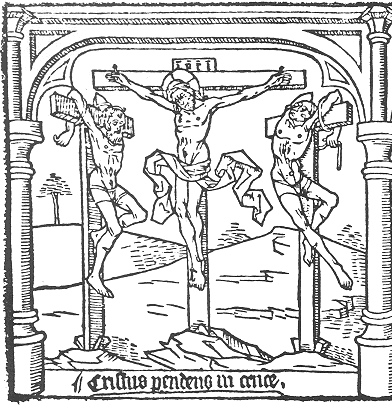 Almighty and everliving God,we thank you for feeding us with the            spiritual foodof the most precious Body and Bloodof your Son our Savior Jesus Christ;and for assuring us in these holy mysteriesthat we are living members of the Body of    your Son,and heirs of your eternal kingdom.And now, Father, send us outto do the work you have given us to do,to love and serve youas faithful witnesses of Christ our Lord.To him, to you, and to the Holy Spirit,be honor and glory, now and for ever. Amen.Eternal God, heavenly Father,you have graciously accepted us as living membersof your Son our Savior Jesus Christ,and you have fed us with spiritual foodin the Sacrament of his Body and Blood.Send us now into the world in peace,and grant us strength and courageto love and serve youwith gladness and singleness of heart;through Christ our Lord. Amen.